OBRAZAC PRIJAVE NA JAVNI POZIV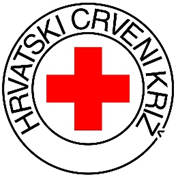 PRIPADNICIMA CILJNE SKUPINE ZA SUDJELOVANJU U PROJEKTU „PRUŽAM TI RUKU“ (SF.3.4.11.01.0076) U OKVIRU POZIVA NA DOSTAVU PROJEKTNIH PRIJEDLOGA „ZAŽELI – PREVENCIJA INSTITUCIONALIZACIJE“Pod materijalnom i kaznenom odgovornošću izjavljujem i vlastoručnim potpisom potvrđujem da su svi navedeni podaci u ovom obrascu točni i potpuni te sam sukladno UREDBI (EU) 2016/679 Europskog parlamenta i Vijeća o zaštiti osobnih podataka/zaštiti pojedinaca u vezi s obradom  osobnih podataka i o slobodnom kretanju takvih podataka te o stavljanju izvan snage Direktive 95/46/EZ (Opća uredba o zaštiti podataka) upoznat/a kako se moji osobni podaci/ podaci o korisniku prikupljaju i obrađuju u svrhu izrade i podnošenja projektnog prijedloga, provedbe postupka dodjele bespovratnih sredstava, sklapanja i izvršavanja ugovora o dodjeli bespovratnih sredstava, provedbe revizije postupaka odabira, postupka dodjele bespovratnih sredstava i izvršenja ugovora o dodjeli bespovratnih sredstava te u svrhu provođenja vrednovanja provedbe Programa „Učinkoviti ljudski potencijali 2021.-2027.“ i da se u druge svrhe neće koristi.U Gračacu,  _______________________ godine                                                                                                                                                             Vlastoručni   potpis:                                                                                                                 _______________________								     PODACI O SUDIONIKUPODACI O SUDIONIKUIME I PREZIMEDATUM ROĐENJAADRESAOIBKONTAKT BROJKOJOJ KATEGORIJI CILJNE SKUPINE PRIPADATE (zaokružite broj/I ili II/ ispred kategorije kojoj ciljnoj skupini pripadate- moguće je zaokružiti obje opcije)Pripadnost kategoriji ciljne skupine sudionika:Starija osoba (u dobi od 65 godina i više)Osoba s invaliditetom 3. ili 4. stupnja (18 i više godina)BROJ ČLANOVA  KUĆANSTVA BROJ ČLANOVA  KUĆANSTVA             a)   Samačko(zaokružite točnu tvrdnju)(zaokružite točnu tvrdnju)DvočlanoVišečlano (upisati broj članova) ____________________KORIŠTENJE ISTE ILI SLIČNE USLUGE(zaokružite točnu tvrdnju)KORIŠTENJE ISTE ILI SLIČNE USLUGE(zaokružite točnu tvrdnju)Korisnik/ca sam iste ili slične usluge financirane iz drugih javnih izvora za uslugu –- usluge pomoći u kući, boravka, organiziranog stanovanja, smještaja, osobne asistencije koju pruža osobni asistent, osobne asistencije koju pruža videći pratitelj.DA                   /                        NEKORIŠTENJE ISTE ILI SLIČNE USLUGE(zaokružite točnu tvrdnju)KORIŠTENJE ISTE ILI SLIČNE USLUGE(zaokružite točnu tvrdnju)Roditelj ili drugi član obitelji ima priznato pravo na status roditelja njegovatelja ili status njegovatelja za potrebe skrbi o meni.DA                   /                        NEVISINA MJESEČNIH PRIHODA 2(Ukupni iznosi mjesečnih prihoda odnose se na mjesec i godinu prijave na javni poziv)- nije potrebno za osobe s invaliditetom VISINA MJESEČNIH PRIHODA 2(Ukupni iznosi mjesečnih prihoda odnose se na mjesec i godinu prijave na javni poziv)- nije potrebno za osobe s invaliditetom Kako bi se osoba mogla uključiti u projekt visina mjesečnog prihoda ne smije prelaziti za:Samačko kućanstvo (120 % od prosječne starosne mirovine prema HZMO sa mirovinskim stažem od 40 i više godina)Dvočlano kućanstvo (200% od prosječne starosne mirovine prema HZMO sa mirovinskim stažem od 40 i više godina).Višečlano kućanstvo (300% od prosječne starosne mirovine prema HZMO sa mirovinskim stažem od 40 i više godina).Upisati ukupni iznos mjesečnog prihoda u eurima svih članova kućanstva, ovisno o broju članova kućanstva:      a) Samačko_________________________€      b) Dvočlano_________________________€      c) Višečlano _________________________€Upisati ukupni iznos mjesečnog prihoda u eurima svih članova kućanstva, ovisno o broju članova kućanstva:      a) Samačko_________________________€      b) Dvočlano_________________________€      c) Višečlano _________________________€